Lecture : La dispute (Sami et Julie)Tom hurle. Sami est surpris.Ote tes pattes de ma moto !Sami tire la moto vers lui. Tom se rebiffe. Paf, le bolide est abîmé !Compte les pattes et entoure les animaux qui en ont autant: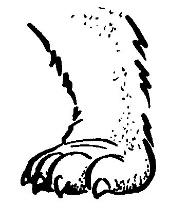  Ecris une phrase avec les étiquettes suivantes :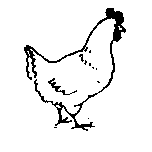 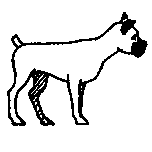 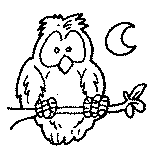 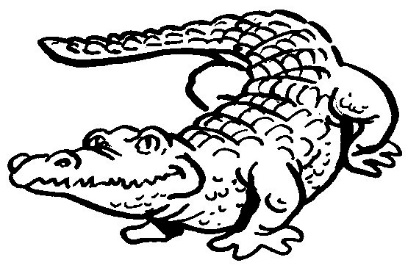 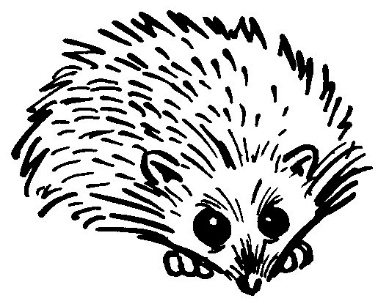 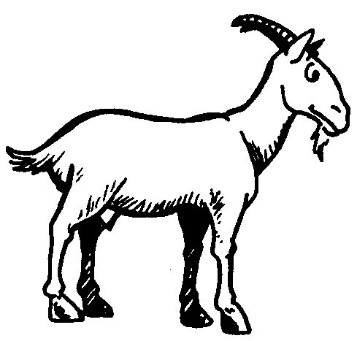 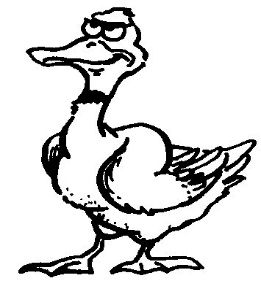 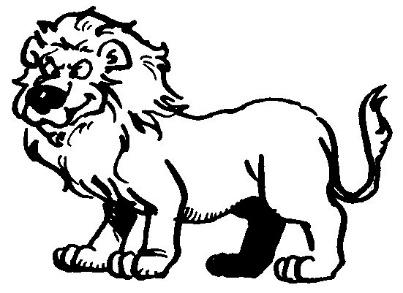 Tomtapemotola